Lifeboats through timeLook at these pictures of lifeboats.How have they changed throughout the years?What are the similarities and differences between them?As a challenge, can you tell me why you think they have changed and what other factors have enabled those changes? Eg; The new lifeboats have engines in them because of the developments in technology. Lifeboat in 1802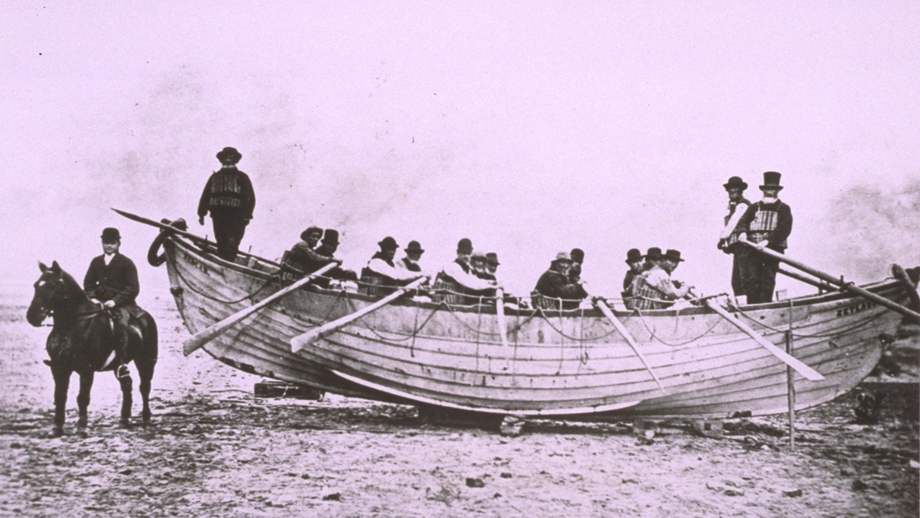 Lifeboat in 1892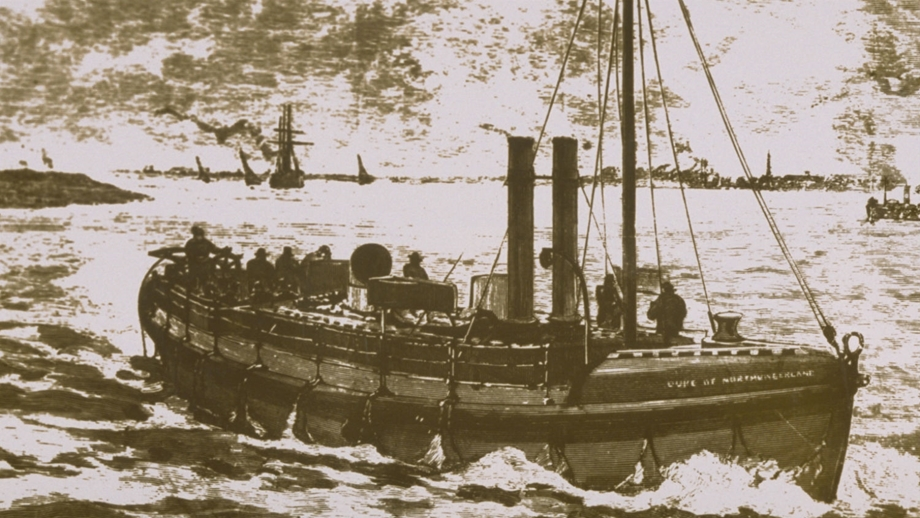 Lifeboat in 1903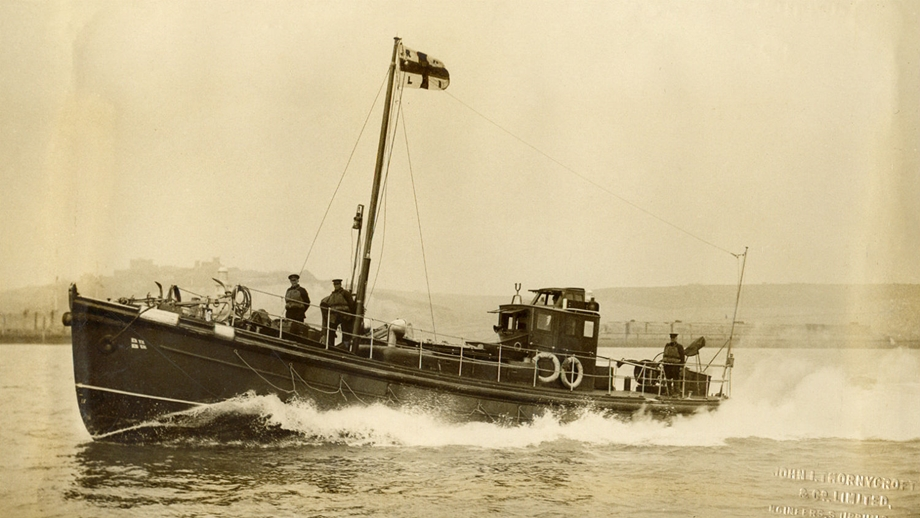 Modern lifeboat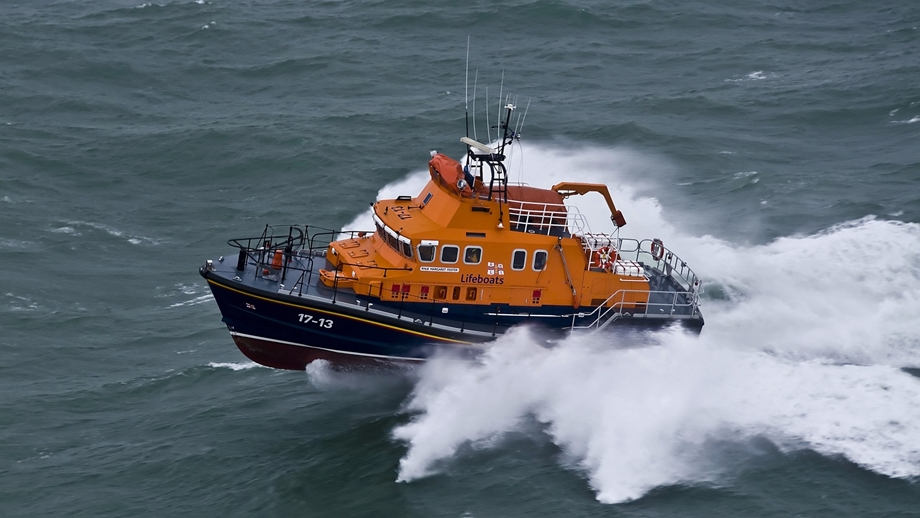 